Fisa de evaluare pentru clasa a VIII_a(Raurile Romaniei)Numiti raurile numerotate cu cifre de la 1 la 29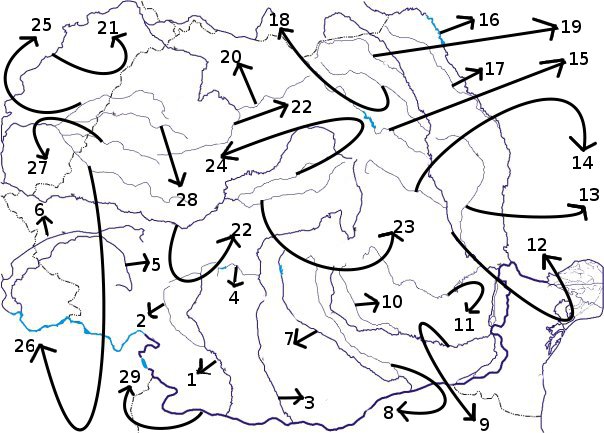 \1…………………………………..2……………………………………..3………………………………………4……………………………………5…………………………………….6………………………………………7…………………………………….8……………………………………….9……………………………………..10………………………………………11……………………………………….12………………………………………..13…………………………………………..14…………………………………………….15……………………………………………..16…………………………………………….17…………………………………………………18…………………………………………………………….19………………………………………………………20……………………………………….21………………………………………..22………………………………………….23……………………………………………24……………………………………………..25…………………………………………………26……………………………………………….27……………………………………………..28……………………………………………….29………………………………………………….